Health & Safety Incident reportSupervisor/Manager to submit the completed form to Occupational Health & Safety, North Campus LRC 6012, email healthandsafety@humber.ca or fax       416-675-4708  within 24 hours of the incident.  A copy of the form must be sent to the Supervisor, Manager, and/or Associate Dean of the Faculty/Department.Private and confidential: The information contained on this form is collected, used and/or disclosed pursuant to the freedom of information and protection act, 1990; the personal health information protection act, 2004; and/or the occupational health and safety act, 1990.Instructions & Definitions
All injuries which occur on Humber property, or occur during work-related off campus activities, must be reported to your supervisor and Occupational Health and Safety. When an employee sustains a work-related injury or illness, they must inform their Supervisor/Manager as soon as possible.Once advised of an injury or illness, Supervisors/Managers are to ensure this Health and Safety Incident Report is completed and submitted to Occupational Health and Safety (OHS) within 24 hours (faxed to 416-675-4708 or emailed to healthandsafety@humber.ca.). OHS will, where required, report the injury or illness to other required external parties, including the Workplace Safety and Insurance Board (WSIB) and the Ministry of Labour, Training and Skills Development (MLTSD).Definitions:							In the event of a Critical Injury or Fatality:instructions: This report must be reviewed and signed by the Supervisor, Manager, or Associate Dean of the Faculty/Department.The completed report must be submitted within 24hrs to Occupational Health & Safety, North Campus LRC 6012, email healthandsafety@humber.ca or fax  416-675-4708. In case of a critical injury, immediately notify Public Safety ext. 4000 and Occupational Health & Safety via healthandsafety@humber.ca. Occupational Health and Safety is responsible for communications to the Ministry of Labour, Training, and Skills Development (MLTSD).instructions: This report must be reviewed and signed by the Supervisor, Manager, or Associate Dean of the Faculty/Department.The completed report must be submitted within 24hrs to Occupational Health & Safety, North Campus LRC 6012, email healthandsafety@humber.ca or fax  416-675-4708. In case of a critical injury, immediately notify Public Safety ext. 4000 and Occupational Health & Safety via healthandsafety@humber.ca. Occupational Health and Safety is responsible for communications to the Ministry of Labour, Training, and Skills Development (MLTSD).instructions: This report must be reviewed and signed by the Supervisor, Manager, or Associate Dean of the Faculty/Department.The completed report must be submitted within 24hrs to Occupational Health & Safety, North Campus LRC 6012, email healthandsafety@humber.ca or fax  416-675-4708. In case of a critical injury, immediately notify Public Safety ext. 4000 and Occupational Health & Safety via healthandsafety@humber.ca. Occupational Health and Safety is responsible for communications to the Ministry of Labour, Training, and Skills Development (MLTSD).instructions: This report must be reviewed and signed by the Supervisor, Manager, or Associate Dean of the Faculty/Department.The completed report must be submitted within 24hrs to Occupational Health & Safety, North Campus LRC 6012, email healthandsafety@humber.ca or fax  416-675-4708. In case of a critical injury, immediately notify Public Safety ext. 4000 and Occupational Health & Safety via healthandsafety@humber.ca. Occupational Health and Safety is responsible for communications to the Ministry of Labour, Training, and Skills Development (MLTSD).instructions: This report must be reviewed and signed by the Supervisor, Manager, or Associate Dean of the Faculty/Department.The completed report must be submitted within 24hrs to Occupational Health & Safety, North Campus LRC 6012, email healthandsafety@humber.ca or fax  416-675-4708. In case of a critical injury, immediately notify Public Safety ext. 4000 and Occupational Health & Safety via healthandsafety@humber.ca. Occupational Health and Safety is responsible for communications to the Ministry of Labour, Training, and Skills Development (MLTSD).instructions: This report must be reviewed and signed by the Supervisor, Manager, or Associate Dean of the Faculty/Department.The completed report must be submitted within 24hrs to Occupational Health & Safety, North Campus LRC 6012, email healthandsafety@humber.ca or fax  416-675-4708. In case of a critical injury, immediately notify Public Safety ext. 4000 and Occupational Health & Safety via healthandsafety@humber.ca. Occupational Health and Safety is responsible for communications to the Ministry of Labour, Training, and Skills Development (MLTSD).instructions: This report must be reviewed and signed by the Supervisor, Manager, or Associate Dean of the Faculty/Department.The completed report must be submitted within 24hrs to Occupational Health & Safety, North Campus LRC 6012, email healthandsafety@humber.ca or fax  416-675-4708. In case of a critical injury, immediately notify Public Safety ext. 4000 and Occupational Health & Safety via healthandsafety@humber.ca. Occupational Health and Safety is responsible for communications to the Ministry of Labour, Training, and Skills Development (MLTSD).instructions: This report must be reviewed and signed by the Supervisor, Manager, or Associate Dean of the Faculty/Department.The completed report must be submitted within 24hrs to Occupational Health & Safety, North Campus LRC 6012, email healthandsafety@humber.ca or fax  416-675-4708. In case of a critical injury, immediately notify Public Safety ext. 4000 and Occupational Health & Safety via healthandsafety@humber.ca. Occupational Health and Safety is responsible for communications to the Ministry of Labour, Training, and Skills Development (MLTSD).instructions: This report must be reviewed and signed by the Supervisor, Manager, or Associate Dean of the Faculty/Department.The completed report must be submitted within 24hrs to Occupational Health & Safety, North Campus LRC 6012, email healthandsafety@humber.ca or fax  416-675-4708. In case of a critical injury, immediately notify Public Safety ext. 4000 and Occupational Health & Safety via healthandsafety@humber.ca. Occupational Health and Safety is responsible for communications to the Ministry of Labour, Training, and Skills Development (MLTSD).instructions: This report must be reviewed and signed by the Supervisor, Manager, or Associate Dean of the Faculty/Department.The completed report must be submitted within 24hrs to Occupational Health & Safety, North Campus LRC 6012, email healthandsafety@humber.ca or fax  416-675-4708. In case of a critical injury, immediately notify Public Safety ext. 4000 and Occupational Health & Safety via healthandsafety@humber.ca. Occupational Health and Safety is responsible for communications to the Ministry of Labour, Training, and Skills Development (MLTSD).instructions: This report must be reviewed and signed by the Supervisor, Manager, or Associate Dean of the Faculty/Department.The completed report must be submitted within 24hrs to Occupational Health & Safety, North Campus LRC 6012, email healthandsafety@humber.ca or fax  416-675-4708. In case of a critical injury, immediately notify Public Safety ext. 4000 and Occupational Health & Safety via healthandsafety@humber.ca. Occupational Health and Safety is responsible for communications to the Ministry of Labour, Training, and Skills Development (MLTSD).1.0 Personal Details1.0 Personal Details1.0 Personal Details1.0 Personal Details1.0 Personal Details1.0 Personal Details1.0 Personal Details1.0 Personal Details1.0 Personal Details1.0 Personal Details1.0 Personal DetailsIndividual involved is:          Employee      Work Study     Student     Contractor     Visitor     Not ApplicableIndividual involved is:          Employee      Work Study     Student     Contractor     Visitor     Not ApplicableIndividual involved is:          Employee      Work Study     Student     Contractor     Visitor     Not ApplicableIndividual involved is:          Employee      Work Study     Student     Contractor     Visitor     Not ApplicableIndividual involved is:          Employee      Work Study     Student     Contractor     Visitor     Not ApplicableIndividual involved is:          Employee      Work Study     Student     Contractor     Visitor     Not ApplicableIndividual involved is:          Employee      Work Study     Student     Contractor     Visitor     Not ApplicableIndividual involved is:          Employee      Work Study     Student     Contractor     Visitor     Not ApplicableIndividual involved is:          Employee      Work Study     Student     Contractor     Visitor     Not ApplicableIndividual involved is:          Employee      Work Study     Student     Contractor     Visitor     Not ApplicableIndividual involved is:          Employee      Work Study     Student     Contractor     Visitor     Not ApplicableFirst Name:  First Name:  First Name:  First Name:  First Name:  First Name:  First Name:  First Name:  First Name:  Employee / Student Number:Employee / Student Number:Last Name:  Last Name:  Last Name:  Last Name:  Last Name:  Last Name:  Last Name:  Last Name:  Last Name:  Employee / Student Number:Employee / Student Number:Job Title / Student Program:Job Title / Student Program:Job Title / Student Program:Job Title / Student Program:Job Title / Student Program:Job Title / Student Program:Job Title / Student Program:Job Title / Student Program:Job Title / Student Program:Job Title / Student Program:Job Title / Student Program:Phone Number:Phone Number:Phone Number:Phone Number:Email Address:Email Address:Email Address:Email Address:Email Address:Email Address:Email Address:Faculty/ Department:Faculty/ Department:Faculty/ Department:Faculty/ Department:Faculty/ Department:Faculty/ Department:Faculty/ Department:Faculty/ Department:Faculty/ Department:Faculty/ Department:Faculty/ Department:Supervisor/Instructor Name:Supervisor/Instructor Name:Supervisor/Instructor Name:Supervisor/Instructor Name:Supervisor/Instructor Name:Supervisor/Instructor Name:Supervisor/Instructor Name:Supervisor/Instructor Name:Supervisor/Instructor Name:Supervisor/Instructor Name:Supervisor/Instructor Name:2.0 Incident Details2.0 Incident Details2.0 Incident Details2.0 Incident Details2.0 Incident Details2.0 Incident Details2.0 Incident Details2.0 Incident Details2.0 Incident Details2.0 Incident Details2.0 Incident DetailsWhere did the incident occur?       North Campus        Lakeshore Campus         HCCES         IGS         Other:Building Name/Room Number:                                                       Additional Location Details:  Where did the incident occur?       North Campus        Lakeshore Campus         HCCES         IGS         Other:Building Name/Room Number:                                                       Additional Location Details:  Where did the incident occur?       North Campus        Lakeshore Campus         HCCES         IGS         Other:Building Name/Room Number:                                                       Additional Location Details:  Where did the incident occur?       North Campus        Lakeshore Campus         HCCES         IGS         Other:Building Name/Room Number:                                                       Additional Location Details:  Where did the incident occur?       North Campus        Lakeshore Campus         HCCES         IGS         Other:Building Name/Room Number:                                                       Additional Location Details:  Where did the incident occur?       North Campus        Lakeshore Campus         HCCES         IGS         Other:Building Name/Room Number:                                                       Additional Location Details:  Where did the incident occur?       North Campus        Lakeshore Campus         HCCES         IGS         Other:Building Name/Room Number:                                                       Additional Location Details:  Where did the incident occur?       North Campus        Lakeshore Campus         HCCES         IGS         Other:Building Name/Room Number:                                                       Additional Location Details:  Where did the incident occur?       North Campus        Lakeshore Campus         HCCES         IGS         Other:Building Name/Room Number:                                                       Additional Location Details:  Where did the incident occur?       North Campus        Lakeshore Campus         HCCES         IGS         Other:Building Name/Room Number:                                                       Additional Location Details:  Where did the incident occur?       North Campus        Lakeshore Campus         HCCES         IGS         Other:Building Name/Room Number:                                                       Additional Location Details:  Date and Hour of Incident / Awareness of Illness:Date (DD/MMM/YY):                                          Time:                ☐ AM   ☐ PMDate and Hour of Incident / Awareness of Illness:Date (DD/MMM/YY):                                          Time:                ☐ AM   ☐ PMDate and Hour of Incident / Awareness of Illness:Date (DD/MMM/YY):                                          Time:                ☐ AM   ☐ PMDate and Hour of Incident / Awareness of Illness:Date (DD/MMM/YY):                                          Time:                ☐ AM   ☐ PMDate and Hour of Incident / Awareness of Illness:Date (DD/MMM/YY):                                          Time:                ☐ AM   ☐ PMThe incident/illness was reported to:Name:
Position: Phone: The incident/illness was reported to:Name:
Position: Phone: The incident/illness was reported to:Name:
Position: Phone: The incident/illness was reported to:Name:
Position: Phone: The incident/illness was reported to:Name:
Position: Phone: The incident/illness was reported to:Name:
Position: Phone: Date and Hour Reported:Date (DD/MMM/YY):                                          Time:                ☐ AM   ☐ PM Date and Hour Reported:Date (DD/MMM/YY):                                          Time:                ☐ AM   ☐ PM Date and Hour Reported:Date (DD/MMM/YY):                                          Time:                ☐ AM   ☐ PM Date and Hour Reported:Date (DD/MMM/YY):                                          Time:                ☐ AM   ☐ PM Date and Hour Reported:Date (DD/MMM/YY):                                          Time:                ☐ AM   ☐ PM The incident/illness was reported to:Name:
Position: Phone: The incident/illness was reported to:Name:
Position: Phone: The incident/illness was reported to:Name:
Position: Phone: The incident/illness was reported to:Name:
Position: Phone: The incident/illness was reported to:Name:
Position: Phone: The incident/illness was reported to:Name:
Position: Phone: Were there any witnesses or                other persons involved in this incident/illness?   ☐ Yes      ☐ No                                                 Were there any witnesses or                other persons involved in this incident/illness?   ☐ Yes      ☐ No                                                 If Yes, provide names, positions, and work phone number(s) for each witness/person:  If Yes, provide names, positions, and work phone number(s) for each witness/person:  If Yes, provide names, positions, and work phone number(s) for each witness/person:  If Yes, provide names, positions, and work phone number(s) for each witness/person:  If Yes, provide names, positions, and work phone number(s) for each witness/person:  If Yes, provide names, positions, and work phone number(s) for each witness/person:  If Yes, provide names, positions, and work phone number(s) for each witness/person:  If Yes, provide names, positions, and work phone number(s) for each witness/person:  If Yes, provide names, positions, and work phone number(s) for each witness/person:  Incident Category (definitions on page 3):  Near Miss   Property Damage  First Aid  Health Care  Lost Time  Occupational Illness  Critical Injury Incident Type: Struck By/With             Environmental       Fall Same Level          Fall Different Level Slip/Trip                                                                                                                                                                                                                                Overexertion                 Repetition Incident Type: Struck By/With             Environmental       Fall Same Level          Fall Different Level Slip/Trip                                                                                                                                                                                                                                Overexertion                 Repetition Chem./Hazardous Material Exposure Contact With/Between Fire/Explosion   Motor Vehicle Accident Workplace Harassment Workplace Violence Other:   Chem./Hazardous Material Exposure Contact With/Between Fire/Explosion   Motor Vehicle Accident Workplace Harassment Workplace Violence Other:   Chem./Hazardous Material Exposure Contact With/Between Fire/Explosion   Motor Vehicle Accident Workplace Harassment Workplace Violence Other:  Nature of Injury: Amputation                                  Bite                    Bruise                                          Burn Cut/Laceration                                                  Illness   Foreign Body Other:              Nature of Injury: Amputation                                  Bite                    Bruise                                          Burn Cut/Laceration                                                  Illness   Foreign Body Other:              Nature of Injury: Amputation                                  Bite                    Bruise                                          Burn Cut/Laceration                                                  Illness   Foreign Body Other:              Nature of Injury: Amputation                                  Bite                    Bruise                                          Burn Cut/Laceration                                                  Illness   Foreign Body Other:               Fracture  Loss of Consciousness                 Soreness/Pain               Sprain/Strain  Psychological PunctureCheck all injured body parts:                                                                                                                                               Circle affected areas:Check all injured body parts:                                                                                                                                               Circle affected areas:Check all injured body parts:                                                                                                                                               Circle affected areas:Check all injured body parts:                                                                                                                                               Circle affected areas:Check all injured body parts:                                                                                                                                               Circle affected areas:Check all injured body parts:                                                                                                                                               Circle affected areas:Check all injured body parts:                                                                                                                                               Circle affected areas:Check all injured body parts:                                                                                                                                               Circle affected areas:Check all injured body parts:                                                                                                                                               Circle affected areas:Check all injured body parts:                                                                                                                                               Circle affected areas:Check all injured body parts:                                                                                                                                               Circle affected areas: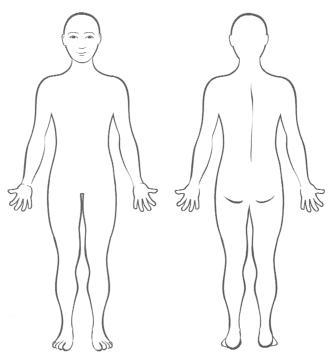 Description of how incident/illness occurred (include people, equipment, environment, materials, and/or processes involved):Description of how incident/illness occurred (include people, equipment, environment, materials, and/or processes involved):Description of how incident/illness occurred (include people, equipment, environment, materials, and/or processes involved):Description of how incident/illness occurred (include people, equipment, environment, materials, and/or processes involved):Description of how incident/illness occurred (include people, equipment, environment, materials, and/or processes involved):Description of how incident/illness occurred (include people, equipment, environment, materials, and/or processes involved):Description of how incident/illness occurred (include people, equipment, environment, materials, and/or processes involved):Description of how incident/illness occurred (include people, equipment, environment, materials, and/or processes involved):Description of how incident/illness occurred (include people, equipment, environment, materials, and/or processes involved):Description of how incident/illness occurred (include people, equipment, environment, materials, and/or processes involved):Description of how incident/illness occurred (include people, equipment, environment, materials, and/or processes involved):Description of how incident/illness occurred (include people, equipment, environment, materials, and/or processes involved):Describe any property damage (if applicable):Describe any property damage (if applicable):Describe any property damage (if applicable):Describe any property damage (if applicable):Describe any property damage (if applicable):Describe any property damage (if applicable):Describe any property damage (if applicable):Describe any property damage (if applicable):Describe any property damage (if applicable):Describe any property damage (if applicable):Describe any property damage (if applicable):Describe any property damage (if applicable):3.0 Treatment of Injury3.0 Treatment of Injury3.0 Treatment of Injury3.0 Treatment of Injury3.0 Treatment of Injury3.0 Treatment of Injury3.0 Treatment of Injury3.0 Treatment of Injury3.0 Treatment of Injury3.0 Treatment of Injury3.0 Treatment of Injury3.0 Treatment of InjuryDid the individual receive first aid or medical aid?    Yes     No      If Yes, check provider:

 Humber Student Wellness and Accessibility Centre         Public Safety / CERT team     Ambulance           Hospital          Health Professional Office          Walk-In Clinic                                Other: 
Did the individual receive first aid or medical aid?    Yes     No      If Yes, check provider:

 Humber Student Wellness and Accessibility Centre         Public Safety / CERT team     Ambulance           Hospital          Health Professional Office          Walk-In Clinic                                Other: 
Did the individual receive first aid or medical aid?    Yes     No      If Yes, check provider:

 Humber Student Wellness and Accessibility Centre         Public Safety / CERT team     Ambulance           Hospital          Health Professional Office          Walk-In Clinic                                Other: 
Did the individual receive first aid or medical aid?    Yes     No      If Yes, check provider:

 Humber Student Wellness and Accessibility Centre         Public Safety / CERT team     Ambulance           Hospital          Health Professional Office          Walk-In Clinic                                Other: 
Did the individual receive first aid or medical aid?    Yes     No      If Yes, check provider:

 Humber Student Wellness and Accessibility Centre         Public Safety / CERT team     Ambulance           Hospital          Health Professional Office          Walk-In Clinic                                Other: 
Did the individual receive first aid or medical aid?    Yes     No      If Yes, check provider:

 Humber Student Wellness and Accessibility Centre         Public Safety / CERT team     Ambulance           Hospital          Health Professional Office          Walk-In Clinic                                Other: 
Did the individual receive first aid or medical aid?    Yes     No      If Yes, check provider:

 Humber Student Wellness and Accessibility Centre         Public Safety / CERT team     Ambulance           Hospital          Health Professional Office          Walk-In Clinic                                Other: 
If Yes, provide date health care was provided (DD/MMM/YY):If Yes, provide date health care was provided (DD/MMM/YY):If Yes, provide date health care was provided (DD/MMM/YY):If Yes, provide date health care was provided (DD/MMM/YY):If Yes, provide date health care was provided (DD/MMM/YY):4.0 Investigation4.0 Investigation4.0 Investigation4.0 Investigation4.0 Investigation4.0 Investigation4.0 Investigation4.0 Investigation4.0 Investigation4.0 Investigation4.0 Investigation4.0 InvestigationDescription of potential causes based on your investigation:Description of potential causes based on your investigation:Description of potential causes based on your investigation:Description of potential causes based on your investigation:Description of potential causes based on your investigation:Description of potential causes based on your investigation:Description of potential causes based on your investigation:Description of potential causes based on your investigation:  Unsafe equipment  Poor housekeeping  High/low temperature exposure  Inadequate illumination                      Hazardous environmental condition  Excessive noise levels    Unsafe work practice  Failure to use PPE  Improper lifting technique  Other:  Unsafe equipment  Poor housekeeping  High/low temperature exposure  Inadequate illumination                      Hazardous environmental condition  Excessive noise levels    Unsafe work practice  Failure to use PPE  Improper lifting technique  Other:  Unsafe equipment  Poor housekeeping  High/low temperature exposure  Inadequate illumination                      Hazardous environmental condition  Excessive noise levels    Unsafe work practice  Failure to use PPE  Improper lifting technique  Other:  Unsafe equipment  Poor housekeeping  High/low temperature exposure  Inadequate illumination                      Hazardous environmental condition  Excessive noise levels    Unsafe work practice  Failure to use PPE  Improper lifting technique  Other:  Unsafe equipment  Poor housekeeping  High/low temperature exposure  Inadequate illumination                      Hazardous environmental condition  Excessive noise levels    Unsafe work practice  Failure to use PPE  Improper lifting technique  Other:  Unsafe equipment  Poor housekeeping  High/low temperature exposure  Inadequate illumination                      Hazardous environmental condition  Excessive noise levels    Unsafe work practice  Failure to use PPE  Improper lifting technique  Other:  Unsafe equipment  Poor housekeeping  High/low temperature exposure  Inadequate illumination                      Hazardous environmental condition  Excessive noise levels    Unsafe work practice  Failure to use PPE  Improper lifting technique  Other:  Unsafe equipment  Poor housekeeping  High/low temperature exposure  Inadequate illumination                      Hazardous environmental condition  Excessive noise levels    Unsafe work practice  Failure to use PPE  Improper lifting technique  Other:Description of corrective measures (if a Facilities Work Order was submitted, include the Work Order #):Description of corrective measures (if a Facilities Work Order was submitted, include the Work Order #):Description of corrective measures (if a Facilities Work Order was submitted, include the Work Order #):Description of corrective measures (if a Facilities Work Order was submitted, include the Work Order #):Description of corrective measures (if a Facilities Work Order was submitted, include the Work Order #):Description of corrective measures (if a Facilities Work Order was submitted, include the Work Order #):Description of corrective measures (if a Facilities Work Order was submitted, include the Work Order #):Description of corrective measures (if a Facilities Work Order was submitted, include the Work Order #):Description of corrective measures (if a Facilities Work Order was submitted, include the Work Order #):Description of corrective measures (if a Facilities Work Order was submitted, include the Work Order #):Description of corrective measures (if a Facilities Work Order was submitted, include the Work Order #):Description of corrective measures (if a Facilities Work Order was submitted, include the Work Order #):  Equipment repair/replacement  Install safety device  Check with manufacturer  Improve work procedure  On the job training  Perform housekeeping  Review PPE  Inform all staff  Other:   Equipment repair/replacement  Install safety device  Check with manufacturer  Improve work procedure  On the job training  Perform housekeeping  Review PPE  Inform all staff  Other:   Equipment repair/replacement  Install safety device  Check with manufacturer  Improve work procedure  On the job training  Perform housekeeping  Review PPE  Inform all staff  Other:   Equipment repair/replacement  Install safety device  Check with manufacturer  Improve work procedure  On the job training  Perform housekeeping  Review PPE  Inform all staff  Other: 5.0 Return to Work   (for Employees)5.0 Return to Work   (for Employees)5.0 Return to Work   (for Employees)5.0 Return to Work   (for Employees)5.0 Return to Work   (for Employees)5.0 Return to Work   (for Employees)5.0 Return to Work   (for Employees)5.0 Return to Work   (for Employees)5.0 Return to Work   (for Employees)5.0 Return to Work   (for Employees)5.0 Return to Work   (for Employees)5.0 Return to Work   (for Employees)If the employee lost time or is on modified work:   In the week prior to the incident, how many hours did the employee work?If the employee lost time or is on modified work:   In the week prior to the incident, how many hours did the employee work?If the employee lost time or is on modified work:   In the week prior to the incident, how many hours did the employee work?If the employee lost time or is on modified work:   In the week prior to the incident, how many hours did the employee work?If the employee lost time or is on modified work:   In the week prior to the incident, how many hours did the employee work?If the employee lost time or is on modified work:   In the week prior to the incident, how many hours did the employee work?If the employee lost time or is on modified work:   In the week prior to the incident, how many hours did the employee work?If the employee lost time or is on modified work:   In the week prior to the incident, how many hours did the employee work?If the employee lost time or is on modified work:   In the week prior to the incident, how many hours did the employee work?If the employee lost time or is on modified work:   In the week prior to the incident, how many hours did the employee work?If the employee lost time or is on modified work:   In the week prior to the incident, how many hours did the employee work?If the employee lost time or is on modified work:   In the week prior to the incident, how many hours did the employee work?Report Completed by Name (please print):                                 Signature:                                       Date (DD/MMM/YY): Report Completed by Name (please print):                                 Signature:                                       Date (DD/MMM/YY): Report Completed by Name (please print):                                 Signature:                                       Date (DD/MMM/YY): Report Completed by Name (please print):                                 Signature:                                       Date (DD/MMM/YY): Report Completed by Name (please print):                                 Signature:                                       Date (DD/MMM/YY): Report Completed by Name (please print):                                 Signature:                                       Date (DD/MMM/YY): Report Completed by Name (please print):                                 Signature:                                       Date (DD/MMM/YY): Report Completed by Name (please print):                                 Signature:                                       Date (DD/MMM/YY): Report Completed by Name (please print):                                 Signature:                                       Date (DD/MMM/YY): Report Completed by Name (please print):                                 Signature:                                       Date (DD/MMM/YY): Report Completed by Name (please print):                                 Signature:                                       Date (DD/MMM/YY): Report Completed by Name (please print):                                 Signature:                                       Date (DD/MMM/YY): Supervisor or Manager Name (please print):                              Signature:                                       Date (DD/MMM/YY): Supervisor or Manager Name (please print):                              Signature:                                       Date (DD/MMM/YY): Supervisor or Manager Name (please print):                              Signature:                                       Date (DD/MMM/YY): Supervisor or Manager Name (please print):                              Signature:                                       Date (DD/MMM/YY): Supervisor or Manager Name (please print):                              Signature:                                       Date (DD/MMM/YY): Supervisor or Manager Name (please print):                              Signature:                                       Date (DD/MMM/YY): Supervisor or Manager Name (please print):                              Signature:                                       Date (DD/MMM/YY): Supervisor or Manager Name (please print):                              Signature:                                       Date (DD/MMM/YY): Supervisor or Manager Name (please print):                              Signature:                                       Date (DD/MMM/YY): Supervisor or Manager Name (please print):                              Signature:                                       Date (DD/MMM/YY): Supervisor or Manager Name (please print):                              Signature:                                       Date (DD/MMM/YY): Supervisor or Manager Name (please print):                              Signature:                                       Date (DD/MMM/YY): Individual/Employee’s Responsibilities:call 911 if needed and contact Public Safety if on-campus emergency response is requiredobtain first aid as needed from the Student Wellness and Accessibility Centres or by contacting Public Safety report all incidents, including injuries, occupational illnesses, near misses, and workplace hazards to their supervisorparticipate in accident investigations upon request provide information related to an injury, as required by WSIB, MLTSD, etc. to OHSmaintain contact with OHS and their supervisor through the recovery period and cooperate with the return to work processan employee who has been exposed to a harmful chemical or substance that may result in illness or disease in the future may choose to complete the WSIB Worker’s Exposure Incident Form after completing this Health & Safety Incident Report.Supervisor/Manager Responsibilities:contact 911 if needed and contact Public Safety if on-campus emergency response is requiredensure first aid/medical response is providedreport and investigate all injuries, illnesses and near miss incidentssubmit the completed Health & Safety Incident Report to OHS within 24 hours of being notifying immediately notify OHS of all fatal / critical injuriespreserve the scene of a fatal or critical injury until a MLTSD inspector advises otherwisedevelop and implement corrective measures based on findings of investigation(s)monitor corrective measures to determine effectivenessCritical InjuryA critical injury, as defined by Ontario Regulation 834 under the Occupational Health and Safety Act, is:“an injury of a serious nature that,places life in jeopardy;produces unconsciousness;results in substantial loss of blood;involves the fracture of a leg or arm but not a finger or toe;involves the amputation of a leg, arm, hand or foot but not a finger or toe;consists of burns to a major portion of the body; orcauses the loss of sight in an eye.”The first person on the scene shall report the injury to Public Safety, 416-675-6622 ext. 4000, and911 at off-campus locationsPublic Safety and the supervisor/manager or instructor responsible for the area shall secure the incident scene - no person shall disturb the area until permission has been given by a MLTSD inspector (unless necessary to prevent further injury).Public Safety and the supervisor/manager or instructor responsible for the area shall immediately report the incident to OHS (ext. 5673). After hours, Public Safety shall notify the Administrator “On-Call”.  The supervisor/manager or instructor responsible for the area shall notify their Faculty or Department head (Dean, Associate Dean, and Director) of the incident.The Faculty/Department head, or designate, shall notify the injured person’s immediate family or other persons as directed by the individual. Where required, the Faculty/Department Head or designate may request the assistance of the College nurse, police officer, clergy person, employee’s supervisor, counselor, union representative or other.OHS will immediately notify the MLTSD, the Joint Occupational Health and Safety Committee and, if the injured person is represented by a union, the appropriate OPSEU Local President or alternate. The Communications Manager will also be apprised of the situation. If after hours, the Administrator “On-Call” will notify the MLTSD.OHS, in cooperation with the supervisor/manager for the area, shall coordinate the accident investigation process.OHS shall submit a written Notification of Accident report, detailing the prescribed information, to the MLTSD within 48 hours of the accident.All media inquiries are to be directed to the Communications Manager, Marketing and Communications. Under no circumstances should any member of Humber, unless authorized to do so, make any statements to the media.First Aid InjuryThe one-time treatment or care and any follow-up visit(s) for observation purposes only. First aid includes, but it not limited to: cleaning minor cuts, treating a minor burn, applying bandages and/or dressings, applying a cold pack, applying a splint.The first person on the scene shall report the injury to Public Safety, 416-675-6622 ext. 4000, and911 at off-campus locationsPublic Safety and the supervisor/manager or instructor responsible for the area shall secure the incident scene - no person shall disturb the area until permission has been given by a MLTSD inspector (unless necessary to prevent further injury).Public Safety and the supervisor/manager or instructor responsible for the area shall immediately report the incident to OHS (ext. 5673). After hours, Public Safety shall notify the Administrator “On-Call”.  The supervisor/manager or instructor responsible for the area shall notify their Faculty or Department head (Dean, Associate Dean, and Director) of the incident.The Faculty/Department head, or designate, shall notify the injured person’s immediate family or other persons as directed by the individual. Where required, the Faculty/Department Head or designate may request the assistance of the College nurse, police officer, clergy person, employee’s supervisor, counselor, union representative or other.OHS will immediately notify the MLTSD, the Joint Occupational Health and Safety Committee and, if the injured person is represented by a union, the appropriate OPSEU Local President or alternate. The Communications Manager will also be apprised of the situation. If after hours, the Administrator “On-Call” will notify the MLTSD.OHS, in cooperation with the supervisor/manager for the area, shall coordinate the accident investigation process.OHS shall submit a written Notification of Accident report, detailing the prescribed information, to the MLTSD within 48 hours of the accident.All media inquiries are to be directed to the Communications Manager, Marketing and Communications. Under no circumstances should any member of Humber, unless authorized to do so, make any statements to the media.Health Care InjuryWork-related injury requiring the professional services of a health care practitioner (e.g. doctor, chiropractor, physiotherapist) with no time lost from work beyond the day of injury.The first person on the scene shall report the injury to Public Safety, 416-675-6622 ext. 4000, and911 at off-campus locationsPublic Safety and the supervisor/manager or instructor responsible for the area shall secure the incident scene - no person shall disturb the area until permission has been given by a MLTSD inspector (unless necessary to prevent further injury).Public Safety and the supervisor/manager or instructor responsible for the area shall immediately report the incident to OHS (ext. 5673). After hours, Public Safety shall notify the Administrator “On-Call”.  The supervisor/manager or instructor responsible for the area shall notify their Faculty or Department head (Dean, Associate Dean, and Director) of the incident.The Faculty/Department head, or designate, shall notify the injured person’s immediate family or other persons as directed by the individual. Where required, the Faculty/Department Head or designate may request the assistance of the College nurse, police officer, clergy person, employee’s supervisor, counselor, union representative or other.OHS will immediately notify the MLTSD, the Joint Occupational Health and Safety Committee and, if the injured person is represented by a union, the appropriate OPSEU Local President or alternate. The Communications Manager will also be apprised of the situation. If after hours, the Administrator “On-Call” will notify the MLTSD.OHS, in cooperation with the supervisor/manager for the area, shall coordinate the accident investigation process.OHS shall submit a written Notification of Accident report, detailing the prescribed information, to the MLTSD within 48 hours of the accident.All media inquiries are to be directed to the Communications Manager, Marketing and Communications. Under no circumstances should any member of Humber, unless authorized to do so, make any statements to the media.Lost Time InjuryWork-related injury causing a loss of time from work beyond the day of the injury; must be treated by a health care practitioner (e.g. doctor, chiropractor, physiotherapist).The first person on the scene shall report the injury to Public Safety, 416-675-6622 ext. 4000, and911 at off-campus locationsPublic Safety and the supervisor/manager or instructor responsible for the area shall secure the incident scene - no person shall disturb the area until permission has been given by a MLTSD inspector (unless necessary to prevent further injury).Public Safety and the supervisor/manager or instructor responsible for the area shall immediately report the incident to OHS (ext. 5673). After hours, Public Safety shall notify the Administrator “On-Call”.  The supervisor/manager or instructor responsible for the area shall notify their Faculty or Department head (Dean, Associate Dean, and Director) of the incident.The Faculty/Department head, or designate, shall notify the injured person’s immediate family or other persons as directed by the individual. Where required, the Faculty/Department Head or designate may request the assistance of the College nurse, police officer, clergy person, employee’s supervisor, counselor, union representative or other.OHS will immediately notify the MLTSD, the Joint Occupational Health and Safety Committee and, if the injured person is represented by a union, the appropriate OPSEU Local President or alternate. The Communications Manager will also be apprised of the situation. If after hours, the Administrator “On-Call” will notify the MLTSD.OHS, in cooperation with the supervisor/manager for the area, shall coordinate the accident investigation process.OHS shall submit a written Notification of Accident report, detailing the prescribed information, to the MLTSD within 48 hours of the accident.All media inquiries are to be directed to the Communications Manager, Marketing and Communications. Under no circumstances should any member of Humber, unless authorized to do so, make any statements to the media.Near Miss IncidentAn occurrence that does not result in injury/illness or property damage but which, under slightly different circumstances, could have resulted in harm to people, damage to property or loss to process.The first person on the scene shall report the injury to Public Safety, 416-675-6622 ext. 4000, and911 at off-campus locationsPublic Safety and the supervisor/manager or instructor responsible for the area shall secure the incident scene - no person shall disturb the area until permission has been given by a MLTSD inspector (unless necessary to prevent further injury).Public Safety and the supervisor/manager or instructor responsible for the area shall immediately report the incident to OHS (ext. 5673). After hours, Public Safety shall notify the Administrator “On-Call”.  The supervisor/manager or instructor responsible for the area shall notify their Faculty or Department head (Dean, Associate Dean, and Director) of the incident.The Faculty/Department head, or designate, shall notify the injured person’s immediate family or other persons as directed by the individual. Where required, the Faculty/Department Head or designate may request the assistance of the College nurse, police officer, clergy person, employee’s supervisor, counselor, union representative or other.OHS will immediately notify the MLTSD, the Joint Occupational Health and Safety Committee and, if the injured person is represented by a union, the appropriate OPSEU Local President or alternate. The Communications Manager will also be apprised of the situation. If after hours, the Administrator “On-Call” will notify the MLTSD.OHS, in cooperation with the supervisor/manager for the area, shall coordinate the accident investigation process.OHS shall submit a written Notification of Accident report, detailing the prescribed information, to the MLTSD within 48 hours of the accident.All media inquiries are to be directed to the Communications Manager, Marketing and Communications. Under no circumstances should any member of Humber, unless authorized to do so, make any statements to the media.Occupational IllnessIs defined under the OHSA, as: “a condition that results from exposure in a workplace to a physical, chemical or biological agent to the extent that the normal physiological mechanisms are affected and the health of the worker is impaired thereby and includes an occupational disease for which a worker is entitled to benefits under the Workplace Safety and Insurance Act, 1997.” The first person on the scene shall report the injury to Public Safety, 416-675-6622 ext. 4000, and911 at off-campus locationsPublic Safety and the supervisor/manager or instructor responsible for the area shall secure the incident scene - no person shall disturb the area until permission has been given by a MLTSD inspector (unless necessary to prevent further injury).Public Safety and the supervisor/manager or instructor responsible for the area shall immediately report the incident to OHS (ext. 5673). After hours, Public Safety shall notify the Administrator “On-Call”.  The supervisor/manager or instructor responsible for the area shall notify their Faculty or Department head (Dean, Associate Dean, and Director) of the incident.The Faculty/Department head, or designate, shall notify the injured person’s immediate family or other persons as directed by the individual. Where required, the Faculty/Department Head or designate may request the assistance of the College nurse, police officer, clergy person, employee’s supervisor, counselor, union representative or other.OHS will immediately notify the MLTSD, the Joint Occupational Health and Safety Committee and, if the injured person is represented by a union, the appropriate OPSEU Local President or alternate. The Communications Manager will also be apprised of the situation. If after hours, the Administrator “On-Call” will notify the MLTSD.OHS, in cooperation with the supervisor/manager for the area, shall coordinate the accident investigation process.OHS shall submit a written Notification of Accident report, detailing the prescribed information, to the MLTSD within 48 hours of the accident.All media inquiries are to be directed to the Communications Manager, Marketing and Communications. Under no circumstances should any member of Humber, unless authorized to do so, make any statements to the media.